Smlouva o vypořádání závazkůuzavřená dle§ 1746, odst. 2 zákona č. 89/2012 Sb., občanský· zákoník, v platném znění, mezi těmito smluvními stranami.1 .Objednatelem:Základní škola, Most, Vítězslava Nezvala 2614, příspěvková oragnizace 434 01 Most, zastoupena Mgr., Bc. Romanem ZiegleremIČO: 47326328a2. Dodavatelem: F. Konrád s. r. o. Sídlo: Dukelská 5724, 430 00 Chomutov Zastoupena: F. KonrádIČO: 25047809l.Popis skutkového stavul. Smluvní strany uzavřely dne 3 l. 8. 2018 smluvní vztah (faktura,emailová objednávka) jejímž předmětem bylo dodání a montáž dřevostavby. Tato smlouva byla uzavřena v souladu s rozhodnutím zřizovatele o přímém zadání o iýběru dodavatele.Strana  1  je  povinným   subjektem   pro  zveřejňování   v registru   smluv  dle  smlouvy   uvedené v ustanovení odst. I. tohoto článku a má povinnost uzavřenou smlouvu zveřejnit postupem podle zákona č. 340/2015 Sb., zákon o registru smluv, ve znění pozd jších předpisů.Obě smluvní strany shodně konstatují, že do okamžiku sjednání této smlouvy nedošlo k uveřejnění smlouvy uvedené v odst. 1 tohoto článku v registru smluv, a že _jsou si vědomy právních následkll s tím spojených.V zájmu  úpravy  vzájemných  práv  a  povinností   vyplývajících   z původně  sjednané  smlouvy, s ohledem  na  skutečnost,   že  obě  strany  jednaly   s vědomím   závaznosti   uzavřené  s1nlouvy a v souladu s jejím  obsahem  plnily, co si vzájemně  ujednaly, a ve snaze  napravit  stav  vzniklý v důsledku neuveřejnění smlouvy v registru smluv. sjednávají smluvní strany tuto novou smlouvu ve znění,jakje dále uvedeno.II.Práva a závazky smluvních stranl.     Smluvní strany si tímto ujednáním vzájemně stvrzují, že obsah vzájemných práv a povinností, který touto smlouvou nově sjednávají, je zcela a beze zbytku vyjádřen textem původně sjednané smlouvy, která tvoří pro tyto účely přílohu této smlouvy. Lhůty se rovněž řídí původně sjednanou smlouvou a počítají se od uplynutí 31 dnů od data jejího uzavření.Smluvní strany prohlašují, že veškerá vzájemně poskytnutá plnění na základě původně sjednané smlouvy považují za plnění dle této smlouvy a že v souvislosti se vzájemně poskytnutým plněním nebudou vzájemně vznášet vůči druhé smluvní stranč nároky z titulu bezdůvodného obohacení.Smluvní strany prohlašují, že veškerá budoucí plnění z této smlouvy, která mají být od okamžiku jejího uveřejnění v registru smluv plněna v souladu s obsahem vzájemných  závazků  vyjádřeným v příloze této smlouvy, budou splněna podle sjednaných podmínek.Smluvní strana, která je povinným subjektem pro zveřejňování v registru smluv dle smlouvy uvedené v čl. 1. odst l této smlouvy, se tímto zavazuje druhé smluvní straně k neprodlenému zveřejnění této smlouvy a její kompletní přílohy v registru smluv v souladu s ustanovením § 5 zákona o registru smluv.III.Závěrečná ustanoveníTato smlouva o vypořádání závazků nabývá účinnosti dnem uveřejnění v registru smluv.Tato smlouva o vypořádání závazkú je vyhotovena ve dvou stejnopisech, každý s hodnotou originálu, přičemž, každá ze smluvních stran obdrží jeden stejnopis.Příloha č. I - Smlouva (faktura,emailová objednávka) ze dne 31.8.2018F. Konrád s. r. o., Dukelská 5724, Chomutov	Základní škola, Most,František KonrádDigitálně podepsal František KonrádDatum: 2021.05.28 11:30:08V									Základní škola, Most, Vítězslava Nezvala 2614		Mgr.Roman ZieglerDodavatel	ObjednatelDne:	28.5.2021	Dne: 27. 5. 2021-•	 	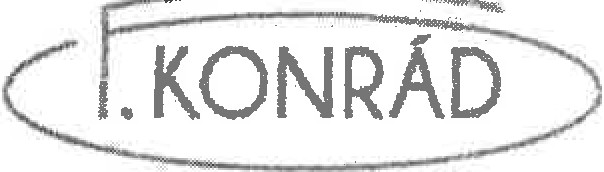 DODAVATEL:F. KONRÁD I .r.o.Faktura• daňovj dokladDatum vystaveni: 31.8.2018Datumplněni:	31.8.2018 Mlsto plněni :	OeskérepublikaDODACI ADRE SA:člslo:	FV-211/2018vlfHDPHJVsrlabllnl symbol:	1013281(Wldij/9  pil /dlllllllkll/lp/J/JtJDatum splatnosti:	14.f,2018Zékmnlckll Clalo 00265Dukelské 572443000 CHOMUTOJóeslcé republikaZákladní škola, Most, příspěvková organizaceVítězslava Nezvala 261412643401 Most Ceská republikaótslo lletu: 7 var. sym bol: IBAN:SWIFT:Banka: úhrada: Doprava:DodavatelemE•k 1Ycoll Wco11 dodtc• • roooi-cZákladniškola, Most, Vllězslava Nezvala 2614,; Vllězslava Nezvala2614/26	Dič: 43401 MostCeská republika	Web: www.lcanrad.ciI zlDne  13.6.2018 v 8:27	_ napsal(a):Dobrý den, objednáváme u vaší společnosti realizaci dřevost avby.Posíláme v příloze vaší cenovou nabidku a nákresy.S pozdravemZákladní škola, Most Vítězslava Nezvala 2614434 01 MostTEL:e-maiJ.:4Děkuji za upresněníDne 13.6.2018 v 13:51 napsal(a):Dobrý den, termín realizace vyhovuje a barvu odstínu zašleme. S pozdravem a přáním krásného dneZákladní škola, Most, Vítězslava Nezvala 2614 , příspěvková organizace 434 01 MostTel: 476442273e-mail:	.loFrom: F. Konrad s.r.o. jSent: Wednesdav. June 13. 2018 11:20 AMTo:Subject: Re: ObjednávkaDobrý den,děkujeme za Vaší objednávku.Termín realizace horní stavby : pondělí 27.8.2018 - prosíme o potvrzení tohoto termínu. Jakým způsobem budou připraveny základy pod dřevostavbu??? Součástí naší nabídky nebyly. Hezký den3